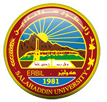 Q1:  Answer the Following Questions:                                                                      (10 Marks)    A: Complete the following: (6 Marks)                                                                       1- A -------------is a collection of multiple, logically interrelated databases distributed over a computer              network.2- -------------   is types of access of data, read/write, etc.Represent the user view as a collection of tables use the ------------------ to do this.Understanding ------------------------------------- are key to understanding SQL and query processing. If the system should match to existing systems or some modules are yet ready, the ----------------method is usually used.---------- Consists of a single DB and DBMS stored at one site with users distributed across the network.B: From the relation PROJ below:  (4 marks)Write information  to find Horizontal Fragmentation ( with output) Write information  to find vertical Fragmentation (with output) 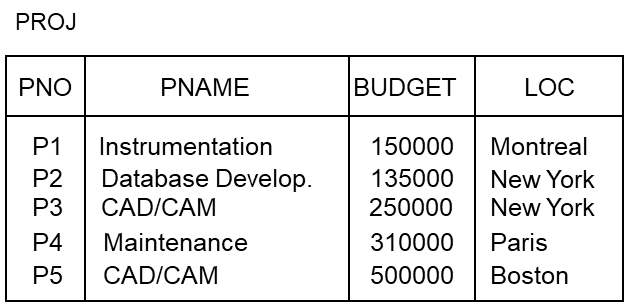 Q2: From the relation below by using relation algebra.                                         (10 Marks)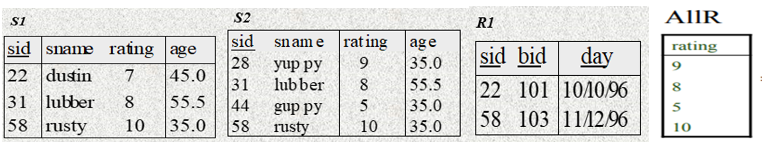   A: Find the output of:                                                                   S2×AllR                                                             (2 Marks)ρ(sid−>sid1) (S1) × ρ(sid−>sid2) (R1)              (2 Marks)π Sname(σ S2.rating<AllR.rating(S2×AllR))    (3 Marks) B:  Write the query in relation algebra to find Natural join between S1and R1      (3 Marks)Q3: Answer the Following Questions:                                                                         (15 Marks)What is the Network transparency of distributed DBMS architecture What is the disadvantages of DDBMS?Draw the architecture models for Distributed DBMS (DBMS implementation alternatives)Q4: Compare between the followings:                                                                                    (15 Marks)  Centralized and distributed databases  Centralized allocation And Partitioned allocation                Reference architecture for a DDBMS and  Reference Architecture for a Federated MDBS (Explain by graph only)  Answer the QuestionAnswer: Q1:                                                                                                                  (10 Marks )A: (6 Marks)1- Distributed database (DDB)Qualitative information.EAR method.Relation Algebra & Calculusdown-topCentralized B: (4 Marks)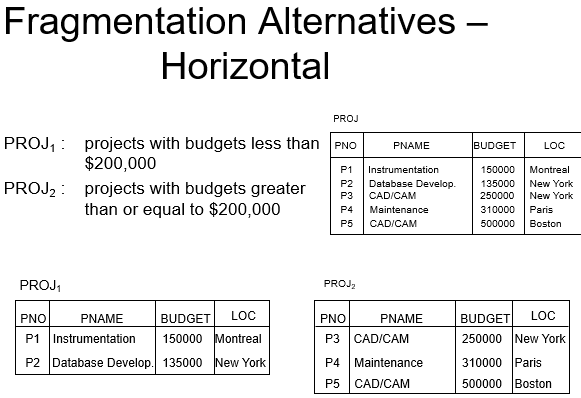 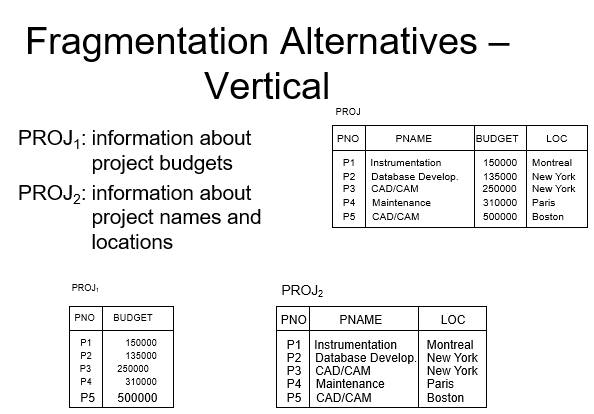 Answer Q2:                                                                                                (10 Marks)S2×AllR             (2 Marks)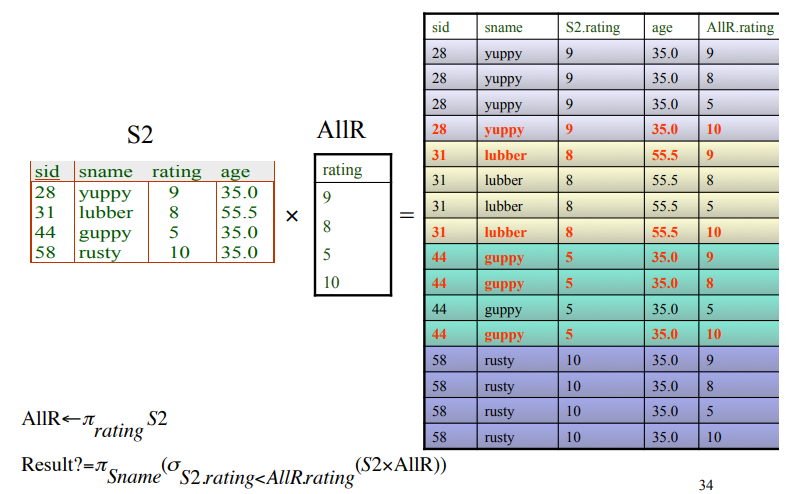 ρ(sid−>sid1) (S1) × ρ(sid−>sid2) (R1)                     (3 Marks)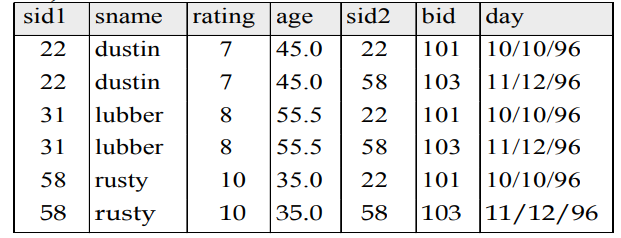 π Sname(σ S2.rating<AllR.rating(S2×AllR))               (3 Marks)B:  Write the query in relation algebra to find Natural join between S1and R1         (3 Marks)   Psid , sname, rating,age,bid,day(σ Sid.s1=Sid.R1(S1 x ρ sid , sname, rating,age,bid,day (R1))Q3: Answer the Following Questions:                                                      (15 Marks)1- What is the Network transparency of distributed DBMS architecture– Location transparency: an operation on data is independent of both the location and the system where it is executed– Naming transparency: unique name is provided for each object in the DB2- What is the disadvantages of DDBMS?The disadvantages of a DDBMS are that itComplexityCostSecurityIntegrity control more difficultLack of standardsLack of experienceDatabase design more complex3-Draw the architecture models for Distributed DBMS (DBMS implementation alternatives)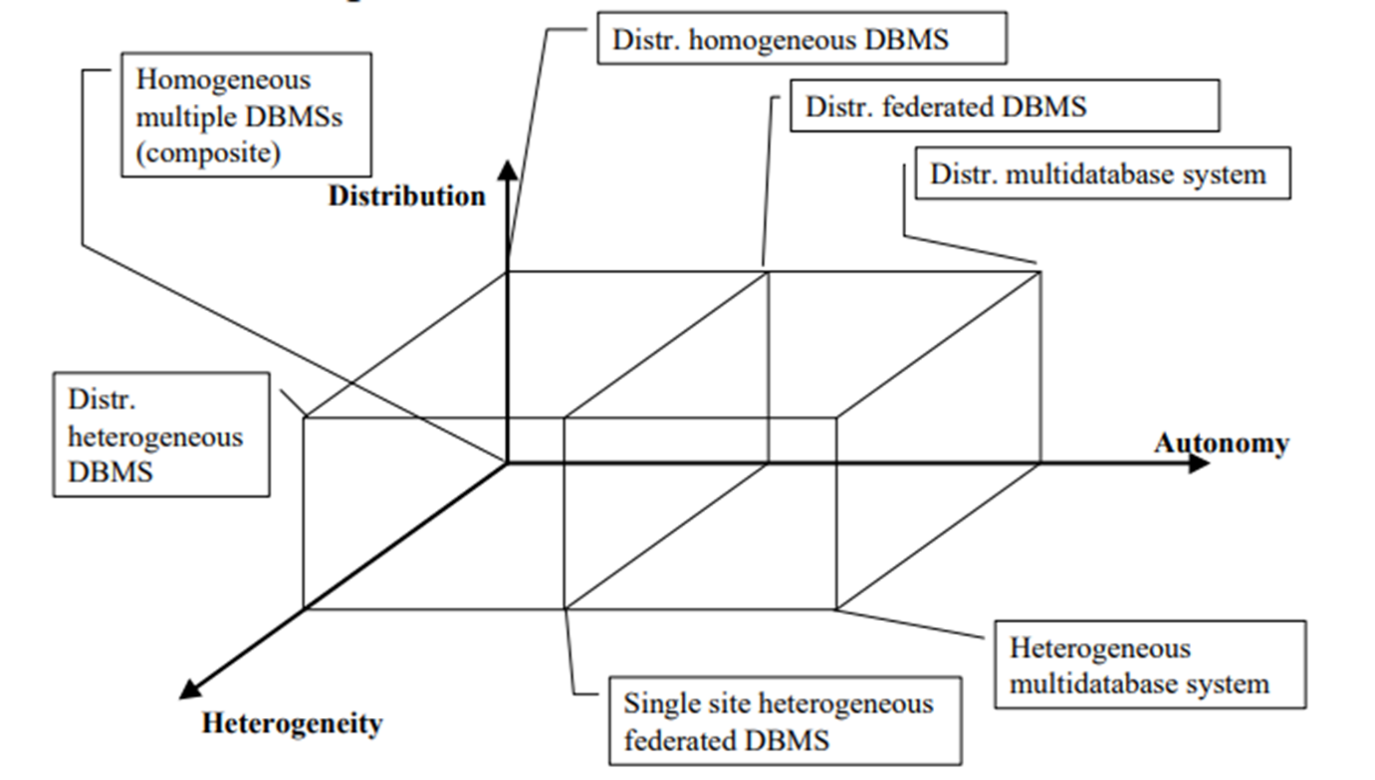 Q4 : Answer                                                                                           (15 marks)1-The main differences between centralized and distributed databases :Centralized databases store data on a single CPU bound to a single physical/geographical location. Distributed databases which manages all its different storage devices remotely, as it is not necessary for them to be kept in the same physical and/or geographical location.Centralized databases are easier to maintain up to date than distributed databases, because distributed databases require additional (often manual) work to keep the data  to stored .If data is lost in a centralized system, retrieving it would be much harder. If, however, data is lost in a distributed system, retrieving it would be very easy, because there is always a copy of the data in a different location of the database.Designing a centralized database is generally much less complex than designing a distributed database, as distributed database systems are based on a hierarchical structure.2- Centralized allocation And Partitioned allocation                – Centralized allocation ∗ Consists of a single DB and DBMS stored at one site with users distributed across the network– Partitioned allocation ∗ Database is partitioned into disjoint fragments, each fragment assigned to one site3- Reference architecture for a DDBMS and  Reference Architecture for a Federated MDBS (Explain by graph only)  Reference architecture for a DDBMS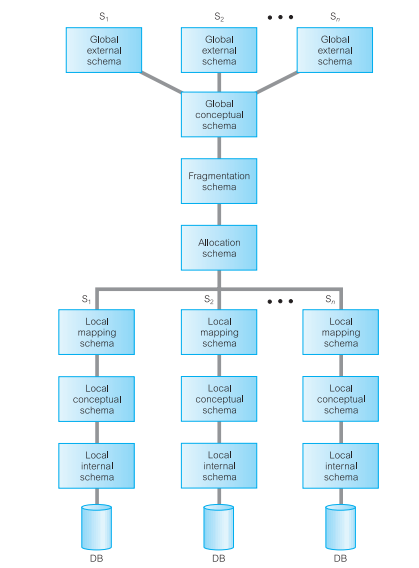 Reference Architecture for a Federated MDBS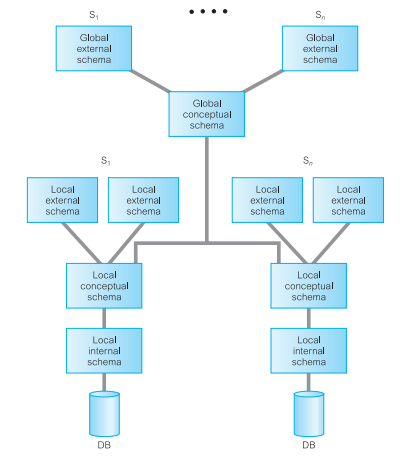 sid snameS2.ratingageageAllR.rating28yuppy9935.01031lubber8855.5944guppy5535.0944guppy5535.0844guppy5535.010